Кувайцева Вера Ильинична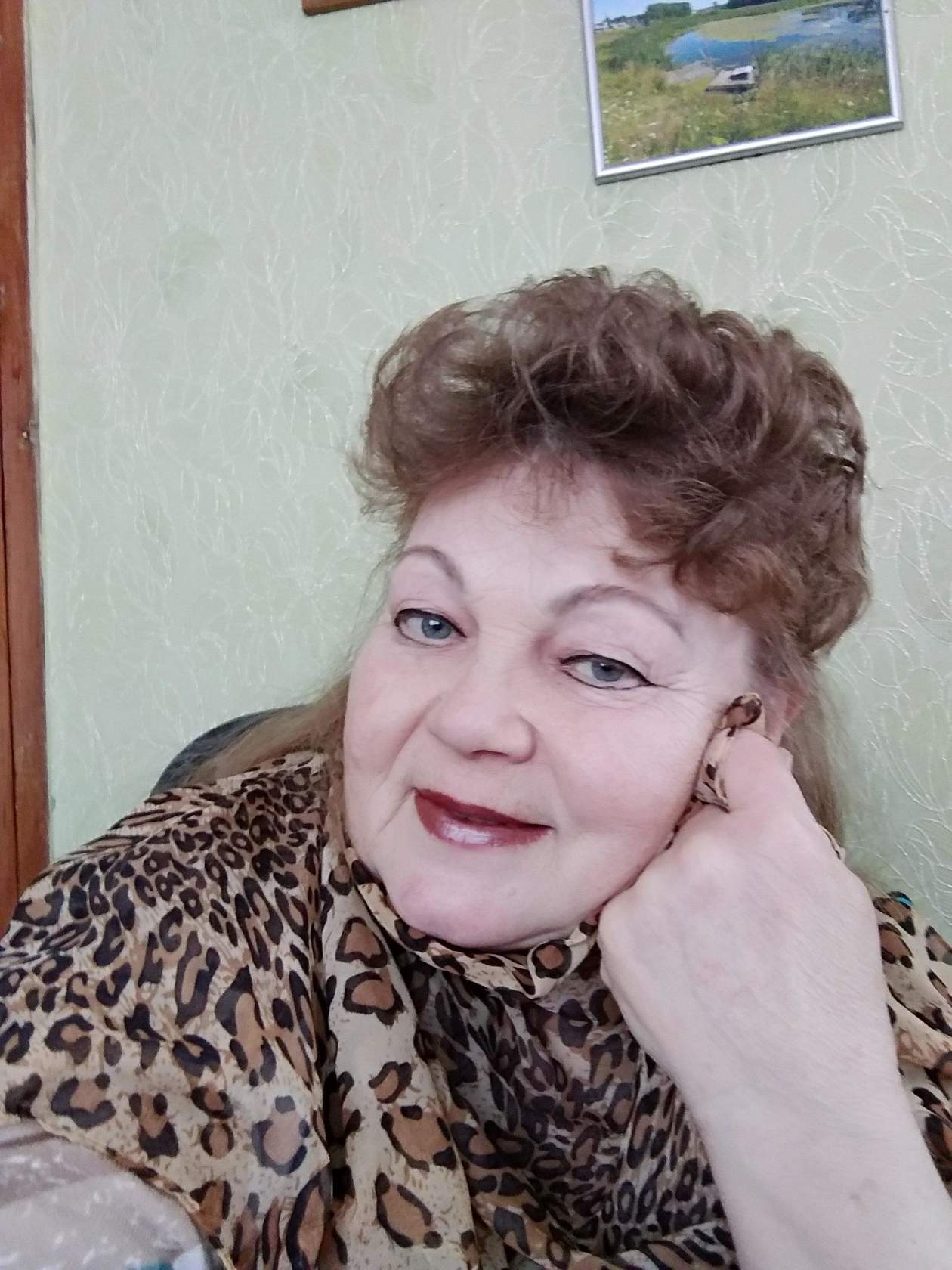 Родилась26 марта 1960 в с. ДуванОкончилаАграрный техникумс 1989 по 1990Окончила Юматовский сельскохозяйственный техникумс 1987 по 1990Живет в с. ДуванВидео-интервью с В.Кувайцевой:https://youtu.be/C0J-m7a0MfI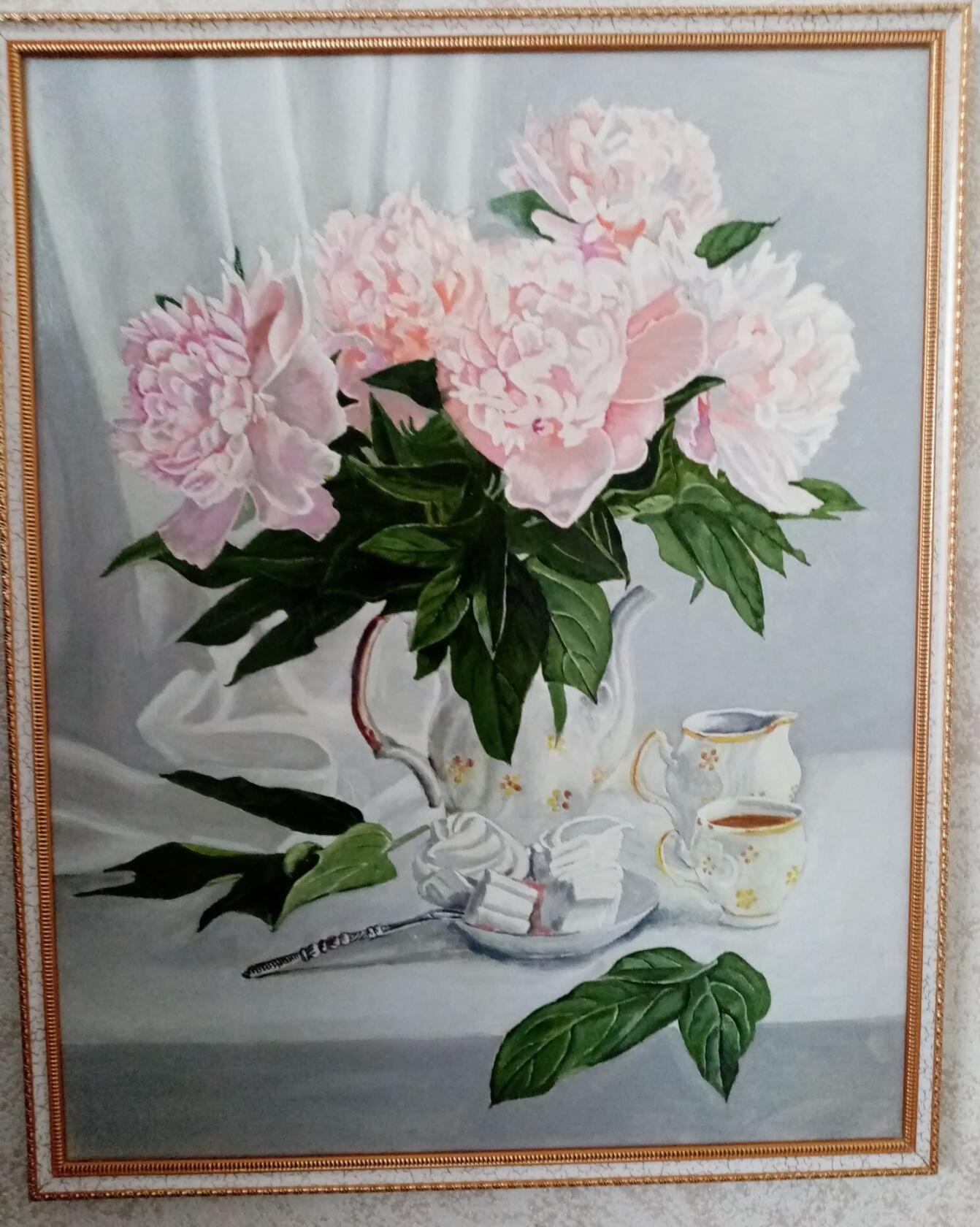 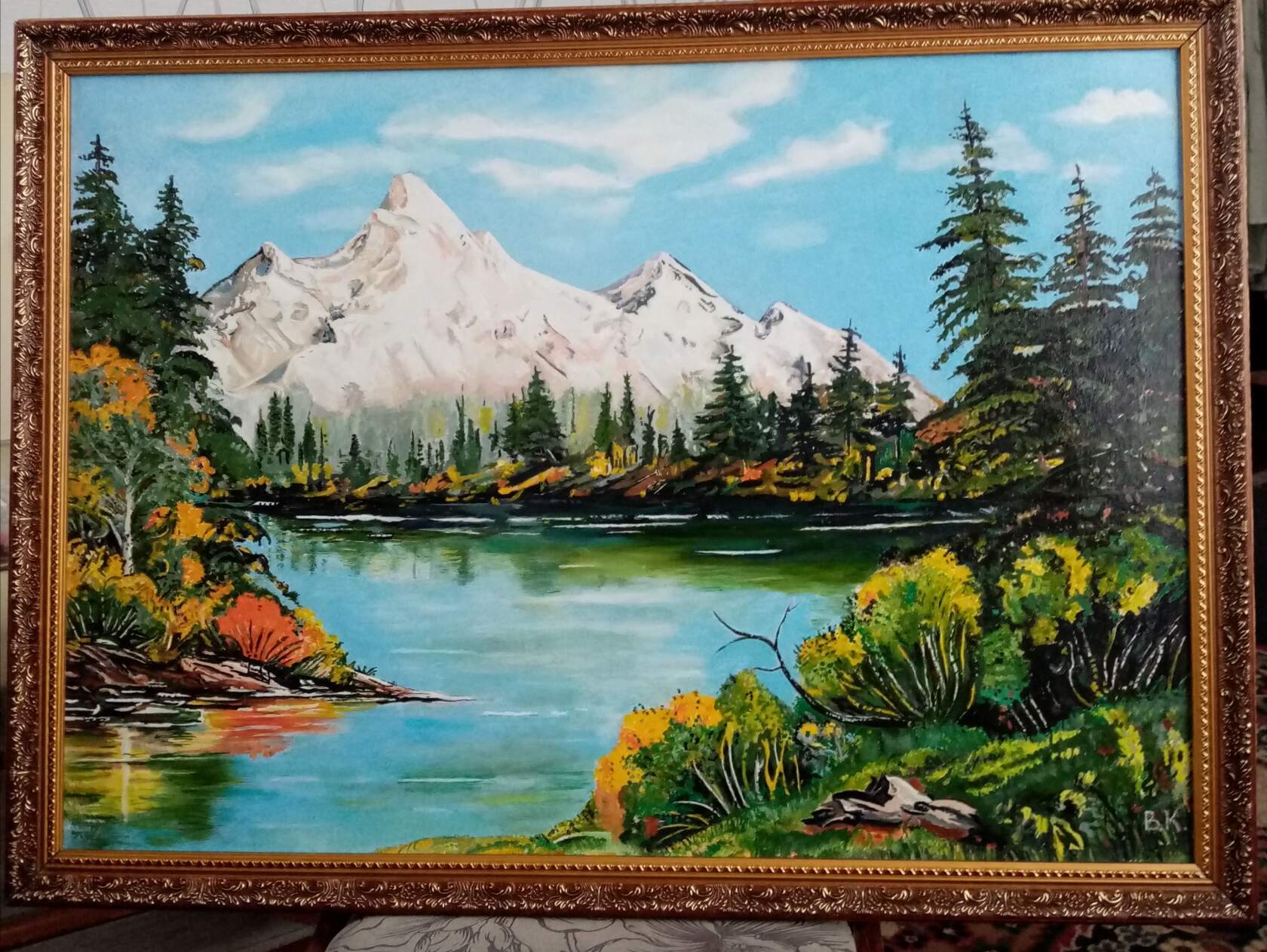 